北碚区2019年度公厕运行维护项目绩效评价报告天健渝咨〔2020〕154 号编制单位：天健会计师事务所（特殊普通合伙）重庆分所二〇二〇年七月北碚区2019年度公厕运行维护项目绩效评价报告天健渝咨〔2020〕154 号重庆市北碚区财政局：我们接受贵单位委托，对重庆市北碚区环境卫生管理处公厕运行维护项目开展了绩效评价工作。该项目涉及单位对所提供的文件、账务、票据等有关资料的真实性、合法性、完整性负责。我们的责任是按照业务约定书的要求，本着实事求是、客观公正的原则出具绩效评价报告，并对报告的真实性、合法性负责。绩效评价过程中，我们采用了清理项目资料、实地踏勘、检查会计原始记录以及分析性程序等我们认为必要的方式。现将绩效评价情况报告如下：一、基本情况（一）项目概况1．项目背景          公厕运行维护是城市基础设施的必要组成部分，可方便人们生活，满足升级功能需求，是收集、贮存和初步处理城市粪便的主要场所和设施。为使北碚区公厕在2019年能够继续正常运行和使用，根据2019年2月3日北碚区财政局（以下简称区财政局）《关于2019年区级部门预算的批复》（北碚财预〔2019〕2号），按照北碚区第十八届人民代表大会第三次会议批准的2019年区级财政预算，由北碚区城管局（以下简称区城管局）向北碚区环境卫生管理处（以下简称区环卫处）批复2019年公厕运行维护经费，预算金额200.00万元。2．项目内容 该项目批复的预算200.00万元主要计划用于人员基本支出、工具劳保器械购置、水电费支出、消毒杀毒药物购置、维修材料购置等。3．项目实施情况截至2019年12月底，北碚区环卫处设置公共卫生间共计67座，并设置专门维护人员（持证上岗），制定监督管理办法，实施不定期巡查、评价等监督方式，保证城市公共卫生间的正常运行。4．资金投入及使用情况该项目预算批复为200.00万元，实际到位资金200.00万元。全年用于工资福利30.08万元,材料购置31.35万元,水电费支出51.25万元,付北碚环卫服务公司2018年四季度至2019年三季度化粪池清淘费27.88万元，公厕整改、维修费用52.88万元，其他支出9.44万元，支出合计202.88万元。资金缺口来自于区城管局自有资金。（二）项目绩效目标保持67座公厕正常稳定运行，将全区公厕净化、美化、亮化融为一体,为北碚区卫生环境提供有力的支撑, 推进环卫事业的向前发展。二、绩效评价工作开展情况（一）绩效评价目的一方面通过对项目决策、项目管理、项目产出、项目效益的综合评价，总结经验规律，查找问题不足，提高财政专项资金使用成效，把北碚区公厕运行项目办成惠民项目和群众满意项目。另一方面，总结公厕运行维护的基本经验，特色做法，创新举措，对项目可持续性发展做出科学预判，为全区公厕清洁保洁工作的以后年度决策和实施提供借鉴和依据。（二）绩效评价依据1．《中华人民共和国预算法》；2．《关于印发<项目支出绩效评价管理办法>的通知》（财预〔2020〕10 号）；3．《关于贯彻落实<中共中央国务院 关于全面实施预算绩效管理的意见>的通知》（财预〔2018〕167号）；4．《重庆市财政局关于推进区县预算绩效管理工作的通知》（渝财绩〔2020〕1号）；5．《中共重庆市委 重庆市人民政府 关于全面实施预算绩效管理的实施意见》（渝委发〔2019〕12号）；6．《重庆市北碚区财政局关于开展2019年度政策和项目资金绩效评价（财政重点评价）工作的通知》（北碚财〔2020〕232号）；7. 《重庆市北碚区财政局关于印发<重庆市北碚区区级项目支出预算管理办法>的通知》（北碚财〔2019〕267号）；8．重庆市北碚财政局与天健会计师事务所（特殊普通合伙）重庆分所的《绩效评价业务合同书》（天健渝协（2020）430号）；9．本项目各相关单位提供的有关资料。（三）绩效评价主体本项目绩效评价工作由区财政局统一组织，天健会计师事务所（特殊普通合伙）重庆分所组成绩效评价工作组，具体负责评价工作的实施和管理，受评单位共同参与。（四）绩效评价原则评价工作组秉承科学规范、客观公正、定性定量、可操作性强、适度性高的原则。（五）评价方法1．文献研究法：对项目文件的资料进行研究分析，包括：项目管理文件、项目预算资金文件、项目实施过程中形成的资料等。2．比较分析法：把两个相互联系的指标数据加以比较分析，借以作出程度性判断，分绝对数比较和相对数比较。3．问卷调查法：随机访问北碚区当地居民，发放并收回有效问卷共计30份，围绕北碚区创建国家生态文明建设示范区开展广泛调查，获取一手资料。4．访谈法：工作组对北碚区环卫处设备科、管理科、财务人员分别进行了访谈。根据被询问者的答复搜集客观的事实材料和评语。5．抽查法：随机抽查在运行公共卫生间3座，实地查看公厕运行维护情况。（六）评价指标1．整体框架评价工作组在前期调研、资料搜集、文献查阅基础上、拟定了绩效评价指标体系初稿，按照《关于印发<项目支出绩效评价管理办法>的通知》（财预〔2020〕10 号）制定了指标体系及评价标准。整个指标体系共设有项目决策（16分）、过程管理（22分）、项目产出（25分）、项目效益（37分）4个一级指标，9个二级指标，18个三级指标。详见附件《北碚区2019年度公厕运行维护项目绩效评价指标体系评分表》。2．记分原则对于能通过数学公式或者比较法则准确计算出得分的子指标项，采用计算结果作为这一项子指标得分。另外由于大部分共性指标具有定性讨论的特点，在对其子指标项评价时不能依据准确的表达公式计算出得分。为此由工作组根据实际考察情况进行主观认知评分—如果是多位人员打分，则把人员对单项指标的评价结论经过转换汇总后除以总人数，得到这一项子指标的分数。3．结果判定每类指标及其子指标分值给出了具体计算明细，各子指标项得分汇总后可得项目最终绩效评价分数。根据总分的高低确定被评价项目最后所达到的等级，等级标准如下表所示：（七）评价过程前期准备：2020年6月5日区财政局下发《重庆市北碚区财政局关于开展2019年度政策和项目资金绩效评价（财政重点评价）工作的通知》（北碚财〔2020〕232号）；2020年6月9日，区财政局组织成立工作组，并启动北碚区2019年度公厕运行维护项目绩效评价工作；2020年6月11日，工作组和区环卫处科室负责人、财务人员在区环卫处会议室召开项目进场会。组织实施：2020年6月11日至6月14日，评价工作组在区环卫处收集项目相关资料；2020年6月15日至6月30日，对整理收集到的资料并进行分析，对项目进行流程再造，制定项目问题工作问卷，校正	指标体系初稿。2020年7月1日至7月5日工作组对随机抽取的30名群众实施问卷调查。分析评价形成报告：2020年7月5日至7月19日，工作组整理工作底稿，形成情况汇报记录；根据工作进度安排，形成绩效评价报告初稿，7月20日至7月23日送达相关部门征求意见，最终形成《北碚区2019年度公厕运行维护项目绩效评价报告》。三、综合评价情况及评价结论该项目绩效评价总体得分为89.31分，评价等级为良。详见附件：《北碚区2019年度公厕运行维护项目绩效评价指标体系评分表》。四、绩效评价指标分析（一）项目决策情况1．项目立项该项目立项符合《中共重庆市北碚区委关于制定北碚区国民经济和社会发展第十三个五年规划的建议》中“打造布局合理、功能完善、环境优美的现代化大都市区”规划目标；满足《重庆市城市公厕管理规定》（渝市政管委〔2000〕85号）、《重庆市城市环境卫生管理条例》和国家建设部《城市公厕管理办法》的有关规定等政策要求；属于区环卫处要求的职责范围内；根据《国务院关于推进中央与地方财政事权和支出责任划分改革的指导意见》（国发〔2016〕49号），该项目属于北碚区基本公共服务，财务支出责任与财政事权相匹配，同时项目的申报、批复符合程序及要求。项目立项依据较为充分，立项程序基本规范。2．绩效目标该项目共设置绩效指标9个，其中数量指标1个，质量指标1个，时效指标1个，成本指标1个，经济效益指标1个，社会效益指标1个，生态环境效益指标1个，可持续影响指标1个，服务对象满意度指标1个；该项目绩效目标与实际工作内容具有相关性，预期产出效益和效果符合正常的业绩水平。相关绩效目标细化分解为具体的绩效指标，没有予以清晰、可衡量的指标值。绩效目标设置合理，绩效指标须进一步明确。3．资金投入该项目预算编制未经过集体论证，预算内容和实际内容基本匹配，因每年预算内容变化不大，采用以上一年预算为依据进行预估。预算编制须进一步规范。（二）项目过程情况1．资金管理通过查证财务凭证,收到区财政局拨付的公厕运行维护经费200.00万元，用于公厕运行维护193.44万元，预算外支出重庆市荣均装饰工程有限公司的项目工程尾款9.15万元，支付起诉诉讼费0.09万元，支付律师服务费0.20万元,支出合计202.88万元。资金的拨付有完整的审批程序和手续，支出内容存在项目预算批复外的内容。资金到位率100.00%，预算执行率100.00%，资金支出须加强控制。2．组织实施根据国家有关法律法规，为了更好的运行管理维护北碚区公厕，为市民提供整洁干净的如厕环境，区环卫处参照《重庆市城市公厕管理规定》，制定《北碚区公共卫生间工作及管理制度》。为进一步加强行政事业单位财务管理，健全财务制度，杜绝违纪违法行为，区环卫处制定《预算内部控制制度》、《政府采购内部控制制度》和《财务管理制度》。查证该项项目档案，资料存在缺漏，未及时归档。管理制度基本健全，须进一步加强制度执行。（三）项目产出情况经抽查现场查证3座公厕运行情况，以及对区环卫处提供的2019年片区考核月度检查明细表的核查，2019年1月至2019年9月，67座公厕维护运行平均分为93.83分，整体维护情况良好。项目实现完成率100.00%，质量达标率93.83%。（四）项目效益情况1．项目效益该项目的实施维护了北碚区和谐繁荣的社会环境，促进了投资生态环境的建设，社会文明得到进步，大小便情况进行约束。同时还设立公益性岗位，解决部分就业问题，稳定了社会基础。为北碚区人民出行解决了方便之处，也维护了整洁优美的和谐家园，走上“可持续性”、“绿色健康”的科学发展道路。    项目基本发挥出了应有效益，具有可持续性发展。2．社会满意度（1）对公厕卫生状况的满意度调查发现，90.00%的调查者对于公厕卫生状况持认可态度。其中：26.67%的人认为公厕非常干净，有46.67%的人认为公厕比较干净，有16.66%的人认为公厕干净程度一般，有10.00%的人认为公厕环卫生需要改善。见下表：（2）对公厕分布的满意度调查发现，73.33%的调查者对于公厕的合理分布持认可态度。其中：36.66%的人认为很容易能找到公厕，有36.67%的人较容易找到公厕，有26.67%的人认为不太容易找到公厕。见下表：（3）对公厕整体维护效果的满意度调查发现，63.33%的调查者对于公厕维护效果持认可态度。其中：23.33%的人对项目是非常满意的，有40.00%的人是比较满意的，有30.00%的人是一般满意的，有6.67%的人认为需要改善的。见下表：整体上社会满意度较高。五、存在的问题（一）预算编制欠严谨，存在预算外支出的情况该项目预算编制未经过集体论证，采用以上一年预算为依据进行预估。通过核查该项目财务资料，区环卫处存在9.44万元属于该项目预算外支出。支付重庆荣均装饰2014年竹博园公厕工程尾款9.15万元，北碚水土律师服务所律师服务费（歇马公厕案）0.20万元，北碚竹博园公厕工程诉讼费0.09万元。不符合《重庆市北碚区区级项目支出预算管理办法》（北碚财〔2019〕267号）第十九条 “区级部门要按照批复的项目支出预算组织项目的实施，并督促项目单位严格执行项目计划和项目支出预算”之规定。（二）项目档案未及时归档通过核查该项目档案，该项目档案情况较为零散，项目合同书、验收报告、技术鉴定等涉及到项目的资料不齐全并未及时归档。（三）部分厕所存在清洁卫生不及时据现场问卷调查，部分民众认为厕所清理整理不够及时，存在便池清理不及时，地上有污水等情况。该情况不符合《公共卫生间管理制度》第二条“公共卫生间环境卫生要达到‘五无六净’，即无灰尘、无积水、无烟头、无垃圾、无蛛网，地面净、便池净、脸盆净、门窗净、墙面净、纸篓净，灯明水通，硬件设施完好”之规定。六、相关建议（一）加强预算编制科学性讨论，严格管理经费支出严格预算编制过程，合理进行编制预算，严控预算支出。区环卫处要按照批复的项目支出预算组织项目的实施，并严格执行项目计划和项目支出预算。项目支出预算一经批复，不得自行调整。如需调整，须原路径审批。要严格按照规定的项目内容、预算金额、具体用途、预算科目以及项目进度要求执行。（二）加强档案管理进一步规公厕运行维护工作的档案管理，保证资料的真实性和准确性。管理部门在检查过程中，严格执行标准中有关内业质量的要求，该补充的补充、该完善的完善。问题严重的该进行处罚就进行处罚，为工程内业质量的提高确立强制手段。在档案管理中应制定一套严格的档案管理办法，对内业资料存档要严格把关, 应下大力量加强内业资料管理。（三）加强公厕巡查，及时维护公厕清洁严格履行《公共卫生间管理制度》及《公共卫生间工作制度》，及时清洁清理公厕污物，保持整洁干净的入厕环境，让民众随时能够使用。同时还应加强宣传，让民众自觉维护公厕环境卫生，对排泄物及时冲洗，为其他民众使用不造成困扰。七、其他说明区环卫处，其作为北碚区城管局的二级部门，主要职责职能为负责北碚区道路的清扫保洁，公共厕所建设和日常管理维护等工作。附件：北碚区2019年度公厕运行维护项目绩效评价指标体系评分表天健会计师事务所（特殊普通合伙）重庆分所  中国注册会计师：中国•重庆		                  中国注册会计师：二〇二零年七月二十日附件：北碚区2019年度公厕运行维护项目绩效评价指标体系评分表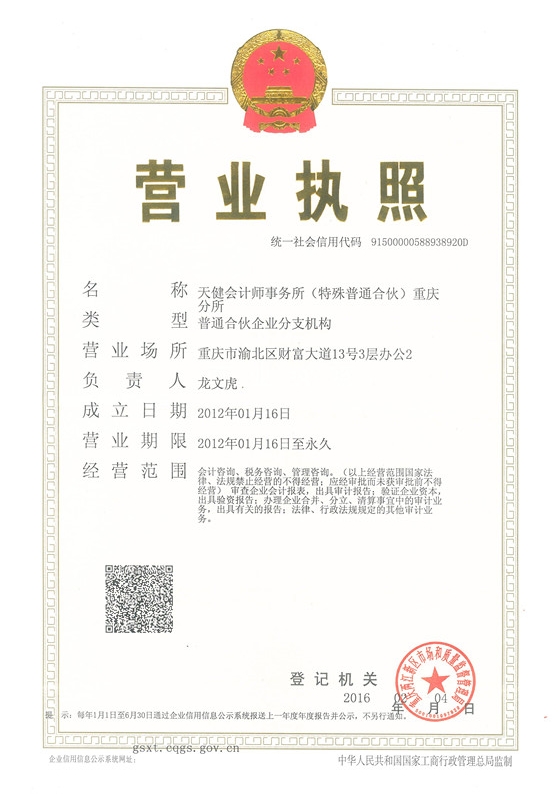 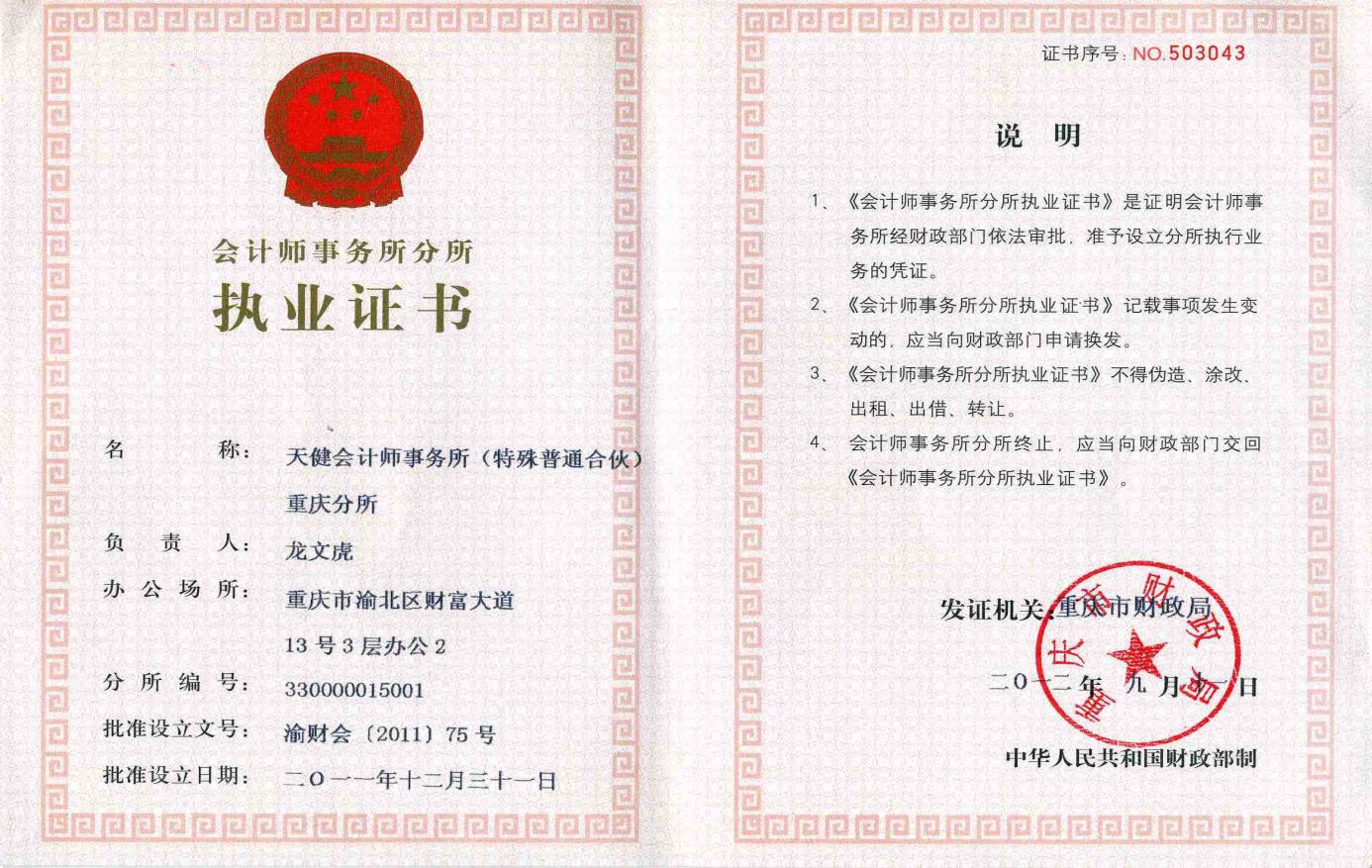 评价总分[90，100][80，90）[60，80）[0，60）评价等级优良中差调查内容非常干净比较干净一般有点脏非常脏公厕卫生状况26.67%46.67%16.66%10.00%0.00%调查内容很容易较容易不容易对公厕维护效果36.66%36.67%26.67%调查内容非常满意满意一般不满意非常不满意对公厕维护效果23.33%40.00%30.00%6.67%0.00%一级指标分值二级指标分值三级指标分值四级指标分值指标说明计分方式得分备注决策　16项目立项　5立项依据充分性2①项目立项是否符合国家法律法规、国民经济发展规划和相关政策；项目立项是否符合行业发展规划和政策要求；0.5项目立项是否符合法律法规、相关政策、发展规划以及部门职责，用以反映和考核项目立项依据情况。符合得0.5分；0.50 决策　16项目立项　5立项依据充分性2②项目立项是否与部门职责范围相符，属于部门履职所需；0.5项目立项是否符合法律法规、相关政策、发展规划以及部门职责，用以反映和考核项目立项依据情况。相符得0.5分；0.50决策　16项目立项　5立项依据充分性2③项目是否属于公共财政支持范围，是否符合中央、地方事权支出责任划分原则；0.5项目立项是否符合法律法规、相关政策、发展规划以及部门职责，用以反映和考核项目立项依据情况。符合得0.5分；0.50 决策　16项目立项　5立项依据充分性2④项目是否与相关部门同类项目或部门内部相关项目重复。0.5项目立项是否符合法律法规、相关政策、发展规划以及部门职责，用以反映和考核项目立项依据情况。不重复得0.5分；0.50 决策　16项目立项　5立项程序规范性3①项目是否按照规定的程序申请设立；1项目申请、设立过程是否符合相关要求，用以反映和考核项目立项的规范情况。按照程序1分；1.00 决策　16项目立项　5立项程序规范性3②审批文件、材料是否符合相关要求；1项目申请、设立过程是否符合相关要求，用以反映和考核项目立项的规范情况。符合要求1分；1.00 决策　16项目立项　5立项程序规范性3③事前是否已经过必要的可行性研究、专家论证、风险评估、绩效评估、集体决策。1项目申请、设立过程是否符合相关要求，用以反映和考核项目立项的规范情况。有必要的决策1分；1.00 决策　16绩效目标　5绩效目标合理性2①项目是否有绩效目标；0.5项目所设定的绩效目标是否依据充分，是否符合客观实际，用以反映和考核项目绩效目标与项目实施的相符情况。（如未设定预算绩效目标，也可考核其他工作任务目标）有绩效目标0.5分；0.50决策　16绩效目标　5绩效目标合理性2②项目绩效目标与实际工作内容是否具有相关性；0.5项目所设定的绩效目标是否依据充分，是否符合客观实际，用以反映和考核项目绩效目标与项目实施的相符情况。（如未设定预算绩效目标，也可考核其他工作任务目标）具有相关性0.5分；0.50决策　16绩效目标　5绩效目标合理性2③项目预期产出效益和效果是否符合正常的业绩水平；0.5项目所设定的绩效目标是否依据充分，是否符合客观实际，用以反映和考核项目绩效目标与项目实施的相符情况。（如未设定预算绩效目标，也可考核其他工作任务目标）符合正常水平0.5分；0.50决策　16绩效目标　5绩效目标合理性2④是否与预算确定的项目投资额或资金量相匹配。0.5项目所设定的绩效目标是否依据充分，是否符合客观实际，用以反映和考核项目绩效目标与项目实施的相符情况。（如未设定预算绩效目标，也可考核其他工作任务目标）相匹配0.5分；0.50决策　16绩效目标　5绩效指标明确性3①是否将项目绩效目标细化分解为具体的绩效指标；1依据绩效目标设定的绩效指标是否清晰、细化、可衡量等，用以反映和考核项目绩效目标的明细化情况。细化、具体1分；1.00决策　16绩效目标　5绩效指标明确性3②是否通过清晰、可衡量的指标值予以体现；1依据绩效目标设定的绩效指标是否清晰、细化、可衡量等，用以反映和考核项目绩效目标的明细化情况。有可衡量指标值1分；1.00 决策　16绩效目标　5绩效指标明确性3③是否与项目目标任务数或计划数相对应。1依据绩效目标设定的绩效指标是否清晰、细化、可衡量等，用以反映和考核项目绩效目标的明细化情况。相对应1分；1.00 决策　16资金投入6预算编制科学性4①预算编制是否经过科学论证；1项目预算编制是否经过科学论证、有明确标准，资金额度与年度目标是否相适应，用以反映和考核项目预算编制的科学性、合理性情况。否经过科学论证，论证得1分；0.00未进行预算编制会议，仅根据上年度经费支出进行推算决策　16资金投入6预算编制科学性4②预算内容与项目内容是否匹配；1项目预算编制是否经过科学论证、有明确标准，资金额度与年度目标是否相适应，用以反映和考核项目预算编制的科学性、合理性情况。匹配1分；1.00 决策　16资金投入6预算编制科学性4③预算额度测算依据是否充分，是否按照标准编制；1项目预算编制是否经过科学论证、有明确标准，资金额度与年度目标是否相适应，用以反映和考核项目预算编制的科学性、合理性情况。有依据、计算准确1分；1.00 决策　16资金投入6预算编制科学性4④预算确定的项目投资额或资金量是否与工作任务相匹配。1项目预算编制是否经过科学论证、有明确标准，资金额度与年度目标是否相适应，用以反映和考核项目预算编制的科学性、合理性情况。相匹配1分；0.00 北碚区环卫处自订预算为307.61万元，区财政局批复为200.00万元。实际区环卫处有预算外支出，实际使用金额不到200.00万元。决策　16资金投入6资金分配合理性2①预算资金分配依据是否充分；1项目预算资金分配是否有测算依据，与补助单位或地方实际是否相适应，用以反映和考核项目预算资金分配的科学性、合理性情况。分配依据充分1分；1.00 决策　16资金投入6资金分配合理性2②资金分配额度是否合理，与项目单位或地方实际是否相适应。1项目预算资金分配是否有测算依据，与补助单位或地方实际是否相适应，用以反映和考核项目预算资金分配的科学性、合理性情况。分配合理1分；1.00 过程管理22资金管理12资金到位率2资金到位率=（实际到位资金/预算资金）×100%。2实际到位资金与预算资金的比率，用以反映和考核资金落实情况对项目实施的总体保障程度。资金到位率≤60%，得零分；60%<资金到位率<100%，得分=资金到位率*分值；资金到位率≥100%，满分；2.00 过程管理22资金管理12预算执行率3预算执行率=（实际支出资金/实际到位资金）×100%。3项目预算资金是否按照计划执行，用以反映或考核项目预算执行情况。预算执行率≤92%，得零分；92%<预算执行率<100%，得分=预算执行率*分值；预算执行率≥100%，满分；3.00过程管理22资金管理12资金使用合规性7①是否符合国家财经法规和财务管理制度以及有关专项资金管理办法的规定；1项目资金使用是否符合相关的财务管理制度规定，用以反映和考核项目资金的规范运行情况。出现1例不符合扣0.5分，两例以上，得零分1.00 过程管理22资金管理12资金使用合规性7②资金的拨付是否有完整的审批程序和手续；2项目资金使用是否符合相关的财务管理制度规定，用以反映和考核项目资金的规范运行情况。出现1例不完整扣0.5分，两例以上，得零分；2.00 过程管理22资金管理12资金使用合规性7③是否符合项目预算批复或合同规定的用途；2项目资金使用是否符合相关的财务管理制度规定，用以反映和考核项目资金的规范运行情况。出现不符合，得零分；0.001．2019年2月7号记账凭证支付律师付北碚水土律师服务所律师服务费（歇马公厕案）2000元；
2。2019年3月56号记账凭证付北碚竹博园公厕工程诉讼费943.00元；
3。2019年3月56号记账凭证付重庆荣均装饰2014年竹博园公厕工程尾款9.15万元；
以上三笔属于预算外支出。过程管理22资金管理12资金使用合规性7④是否存在截留、挤占、挪用、虚列支出等情况。2项目资金使用是否符合相关的财务管理制度规定，用以反映和考核项目资金的规范运行情况。出现1例扣1分，两例以上，得零分；0.00 同上，存在挤占情况。过程管理22组织实施10管理制度健全性5①是否已制定或具有相应的财务和业务管理制度；2项目实施单位的财务和业务管理制度是否健全，用以反映和考核财务和业务管理制度对项目顺利实施的保障情况。制定财务制度1分，制定业务制度1分；2.00 过程管理22组织实施10管理制度健全性5②财务和业务管理制度是否合法、合规、完整。3项目实施单位的财务和业务管理制度是否健全，用以反映和考核财务和业务管理制度对项目顺利实施的保障情况。出现不合法、不合规，得零分，出现不完整扣1分，扣完为止；3.00 过程管理22组织实施10制度执行有效性5①是否遵守相关法律法规和相关管理规定；2项目实施是否符合相关管理规定，用以反映和考核相关管理制度的有效执行情况。出现1例不合规扣0.5分，扣完为止；2.00 过程管理22组织实施10制度执行有效性5②项目调整及支出调整手续是否完备；1项目实施是否符合相关管理规定，用以反映和考核相关管理制度的有效执行情况。手续完备得1分；1.00 过程管理22组织实施10制度执行有效性5③项目合同书、验收报告、技术鉴定等资料是否齐全并及时归档；1项目实施是否符合相关管理规定，用以反映和考核相关管理制度的有效执行情况。档案齐全得1分；0.00该项目档案情况较为零散，项资料不齐全且未及时归档。过程管理22组织实施10制度执行有效性5④项目实施的人员条件、场地设备、信息支撑等是否落实到位。1项目实施是否符合相关管理规定，用以反映和考核相关管理制度的有效执行情况。专人负责得0.5分，专业的设备支撑0.5分；1.00 产出25产出数量20实际完成率10实际完成率=（实际产出数/计划产出数）×100%。10项目实施的实际产出数与计划产出数的比率，用以反映和考核项目产出数量目标的实现程度。实际完成率≤60%，得零分；60%<实际完成率<100%，得分=实际完成率*分值；实际完成率≥100%，满分（变化比率根据具体项目实际情况可调。）10.00 产出25产出数量20质量达标率10质量达标率=2019年1-9月月度考核抽查得分总数/9/100*100%10项目完成的质量达标产出数与实际产出数的比率，用以反映和考核项目产出质量目标的实现程度。质量达标率=100，得满分；60≤质量达标率<100，得分=质量达标率*分值；质量达标率＜60，得0分；9.382019年1月扣分1.5；2月扣分5.5；3月扣分5.5；4月扣分7；5月扣分5.5；6月扣分5.5；7月扣分5；8月扣分14.5；9月扣分5.5，总计得分844.5，平均得分93.83产出25产出成本5成本节约率5成本节约率=[（计划成本-实际成本）/计划成本]×100%。5完成项目计划工作目标的实际节约成本与计划成本的比率，用以反映和考核项目的成本节约程度。成本节约率≤-10%，得零分；-10%<成本节约率<0%，扣分=|成本节约率|*分值；成本节约率≥0%，满分4.93预算金额200万元，实际支出金额202.88万元，成本节约率-1.44%效益　37项目效益　27社会效益12促进地方经济发展3项目实施所产生的社会效益。符合对应项目得3分，每出现一例问题扣1分，扣完为止。3.00 效益　37项目效益　27社会效益12促进社会进步3项目实施所产生的社会效益。符合对应项目得3分，每出现一例问题扣1分，扣完为止。3.00 效益　37项目效益　27社会效益12带动就业3项目实施所产生的社会效益。符合对应项目得3分，每出现一例问题扣1分，扣完为止。3.00 效益　37项目效益　27社会效益12提高人民生活水平3项目实施所产生的社会效益。符合对应项目得3分，每出现一例问题扣1分，扣完为止。3.00 效益　37项目效益　27生态效益5项目实施对生态环境所带来的直接或间接影响情况5项目实施所产生的生态效益。主要是否对环境产生负面影响，未产生负面影响得5分，每出现一例问题扣1分，扣完为止。5.00 效益　37项目效益　27可持续性影响5新建公厕数量5较上一年度新增公厕数量至少新增一座得满分，未新增不得分5.00 效益　37项目效益　27可持续性影响5项目后续运行及成效发挥的可持续影响情况5项目实施所产生的可持续性影响。是否存在各种政策影响、居民反对或负面舆论的情况，不可持续得0分，可持续但受到当年相关影响得2分，可持续但受到往年（3年内）相关影响得3分，可持续无负面影响得5分。5.00 效益　37满意度10满意度10社会公众或服务对象对项目实施效果的满意程度。10社会公众或服务对象对项目实施效果的满意程度。满意度≤60%，得零分；60%<满意度<100%；得分=满意度*分值；7.00 对公厕效果满意度70%合计10010010010089.31